 BIG Chill Challenge 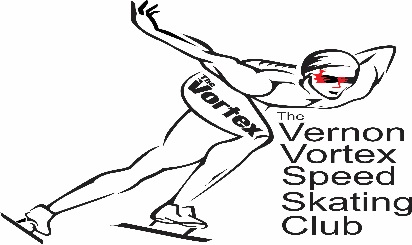 Please read all of the informationLocation:	Kal Tire Place, 	3445 43rd Avenue Vernon BC		Time:			8am-4pmSanction:		BCSSA Regional Sanction CompetitionMedical:		St. John’s Ambulance, Protocol for Speed Skating Events in BC			Meet Entries:	Deadline for List of registrants must be sent to vernonvortex@gmail.com by 7:00pm Thursday February 1st, 2018.  Late entries may be subject to additional charge.   Entry Fee:	Active Start:  $20; 	All other Age Categories:  $45		(Includes $2 for ODC)Format:	Short Track FUNale FormatEligible Skaters:	All SSC registered skatersMasters may skate in their own division Active Start will skate throughout the competition, with earlier finish as they will skate fewer races than the older competitors.Seed Time:	L2T - 200M or 400M	T2T – 400M	Juniors and Seniors – 500M and 1500M	Masters – 500MActive Start – 100MRegistration:	8:00 am Sat, February 10, 2018 @ the arena.  For ease of registration/bookkeeping we request that we receive one cheque from each club.Skater Equipment:	All skaters are required to wear equipment as outlined by SSC Procedures and Regulations D3-100, D3-200, D3-300.Skaters must wear cut resistant tubes for all competitions/meets and training sessions when NO cut resistant suit is worn.  These tubes shall be made of either: 		A: Kevlar      			B: DyneemaAll skaters are required to wear shatter resistant protective sport glasses (clear or yellow are recommended) or a complete visor.  Glasses must be held in place by an elastic strap. Skater Helmets must conform to SSC Rule D-3 “NO Bicycle helmets are allowed”.  Helmets must be CSA approved and must be securely fastened under the chin. Officials:		PLEASE INCLUDE A LIST OF ANYONE INTERESTED IN OFFICIATING – We require officials in all positions.  Contact Trevor Rasmussen @ 778-212-1488, or Eric Miller @ 250-558-9131.Reminder:  All on-ice officials must wear safety headgear that conforms to SSC Rule D-4 for Short Track officials.  Headgear must have seal of certification meeting the actual ASTM F 1849 standards.  Safety headgear must be fastened securely under the chin.We will be using helmet covers.Tentative Schedule:	Registration:				8:00am	Coaches/Officials Meeting:		9:00 am General Warm-ups:	9:15 amRacing:					10:00-4:00pmFor More Information, please contact:		Meet Coordinator:  Trevor Rasmussen & Eric Miller	778 212 1488            250 558 9131WE LOOK FORWARD TO SEEING YOU HERE					